Collaborative Intervention Team (CIT) Meeting Notes 2017-2018Group Norms:Meeting Date: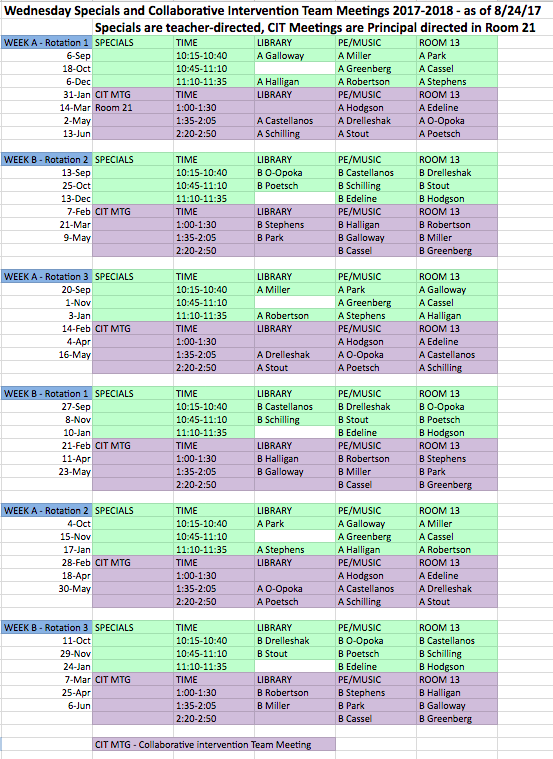 Topic:Discussion Notes/Plans/Focus:Adjustments Needed/Action:Special Education 5-8 MinutesSpecial Education 5-8 MinutesSpecial Education 5-8 MinutesNew Data:Teacher Reports:Learning Targets (2 weeks):Topic:Discussion Notes/Plans/Focus:Adjustments Needed/Action:English Language Learners 5-8 MinutesEnglish Language Learners 5-8 MinutesEnglish Language Learners 5-8 MinutesNew Data:Teacher Reports:ELP Standard for FocusEnglish Language Proficiency Standard of Focus: ELP 3: Speak and write about grade-appropriate complex texts and topics Topic:Discussion Notes/Plans/Focus:Adjustments Needed/Action:Team interventions 10-12 MinutesTeam interventions 10-12 MinutesTeam interventions 10-12 MinutesNew DataEA Group ReportsTeacher ReportsInterventions Material Needs